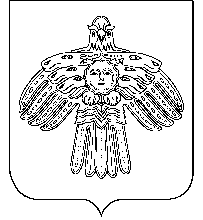 АДМИНИСТРАЦИЯ                                                           «НИЖНИЙ ОДЕС»  КАР  ОВМÖДЧÖМИНСА      ГОРОДСКОГО  ПОСЕЛЕНИЯ  «НИЖНИЙ ОДЕС»                                                     АДМИНИСТРАЦИЯПОСТАНОВЛЕНИЕШУÖМот «14»марта2023 ода                                                                                      №101Об утверждении проекта планировки и межевания территории по объекту:«Строительство и реконструкция трубопроводов Пашнинского нефтяного месторождения (13 очередь)»В соответствии со статьями 45, 46 Градостроительного кодекса Российской Федерации, на основании заявленияООО «РЕГИОН-ПРОЕКТ групп», Администрация городского поселения «Нижний Одес»                                               ПОСТАНОВЛЯЕТ:	1.  Утвердить проектпланировки и межевания территории пообъекту:«Строительство и реконструкция трубопроводов Пашнинского нефтяного месторождения (13 очередь)», расположенному на территорииРеспублики Коми в административных границах городского поселения «Нижний Одес» МР Сосногорск.2. Утвержденная документация попроектупланировки и межевания территории подлежит официальному опубликованию и в течение семи дней со дня утверждения размещается на официальном сайте МО ГП «Нижний Одес».3.   Настоящее постановление вступает в силу со дня его принятия.4. Контроль настоящего постановления оставляю за собой.И.о. руководителя администрациигородского поселения «Нижний Одес»          С.В. Вавринчук